О гашении ветеринарных сопроводительных документов    Напоминаю Вам, что в соответствии с положениями приказс Минсельхоза РФ от 27.12.2016 № 589 «Об утверждении ветеринарных правил организации работы по оформлению ветеринарных сопроводительных документов, порядка оформления ветеринарных сопроводительных документов в электронной форме и порядка оформления ветеринарных сопроводительных документов на бумажных носителях», в настоящее время в ИС «Меркурий» для уполномоченных лиц организаций, являющихся производителями и (или) участниками оборота подконтрольных товаров, реализован возможность гашения ветеринарных сопроводительных документов на подконтрольную продукцию (продукцию животного происхождения, корма для животных), поступающих в адрес предприятия. Процедура гашения входящих ветеринарных сопроводительных документов, одновременно является подтверждением того, что предприятие получило в свой адрес тот или иной подконтрольный товар. При проведении анализа входящих ветеринарных сопроводительных документов, поступающих в адрес предприятий Викуловского и Сорокинского районов, установлено, что в настоящее время проводится гашение мене 10% всех входящих документов.    Учитывая вышеизложенное, прошу Вас незамедлительно принять меры по организации и проведении работы по гашению ветеринарных сопроводительных документов на товары поступающие в адрес Вашего предприятия.                        Директор ГАУ ТО «Викуловский ветцентр»                 Сафонов А. М.О ветеринарной сертификации    Дополнительно информируем Вас, что с 01.07.2018 года оформление ветеринарных сопроводительных документов (далее – ВСД) будет производиться только в электронном виде в подсистеме ГВЭ «Меркурий», и разработчиками программы проведение обновление системы, что повлечет за собой увеличение количества ВСД, повышение затрат времени на их оформление и как следствие возможную задержку отправки грузов.    Во избежание вышеуказанных проблем прошу Вас внедрить и применить программные продукты, обеспечивающие интеграцию учетной системы предприятия с ИС «Меркурий».     Напоминаем вам, что в соответствии с пунктом 4 приказа Минсельхоза РФ от 27.12.2016 № 589 «Об утверждении ветеринарных правил организации работы по оформлению ветеринарных сопроводительных документов, порядка оформления ветеринарных сопроводительных документов в электронной форме и порядка оформления ветеринарных сопроводительных документов на бумажных носителях» Ваше предприятие может:  - оформлять ВСД на подконтрольные товары, включенные в Перечень продукции животного происхождения, утверждённые приказом Минсельхоза России от 18 декабря 2015 г. № 646, с помощью уполномоченных лиц организаций, являющихся производителями и (или) участниками оборота подконтрольных товаров (далее – индивидуальные предприниматели);  - оформлять ВСД на подконтрольные товары, включенные в Перечень продукции животного происхождения, утверждённые приказом Минсельхоза России от 18 декабря 2015 г. № 647, с помощью аттестованных для этой цели специалистов в области ветеринарии, не являющиеся уполномоченными лицами органов и учреждений, входящих в систему Государственной ветеринарной службы Российской Федерации;   - оформлять ВСД на подконтрольные товары, включенные в Перечень, утверждённый приказом Минсельхоза России от 18 декабря 2015 г. № 648, с помощью уполномоченных лиц органов и учреждений, входящих в систему Государственной ветеринарной службы Российской Федерации, в соответствии с их компетенцией.    Порядок оформления ветеринарных сопроводительных документов описан в Приложении № 2 приказу Минсельхоза РФ от 27.12.2016 №589 «Об утверждении ветеринарных правил организации работы по оформлению ветеринарных сопроводительных документов, порядка оформления ветеринарных сопроводительных документов в электронной форме и порядка оформления ветеринарных сопроводительных документов на бумажных носителях».   В соответствии с вышеуказанными Приказами уполномоченные лица органов и учреждений, входящих в систему Государственной ветеринарной службы Российской Федерации, наделены более широкими полномочиями по обеспечению безопасности животноводческой продукции.   В случае дальнейшей работы с помощью аттестованных специалистов в области ветеринарии, не являющихся уполномоченными лицами органов и учреждений, входящих в систему Государственной ветеринарной службы Российской Федерации, напоминаем, что в Управлении ветеринарии Тюменской области проводится ежемесячно аттестация специалистов в области ветеринарии.   График аттестации размещён на сайте Управления ветеринарии Тюменской области по адресу:   https://admtyumen.ru/ogv_ru/gov/administrativ/veterinary_adm/more.htm?id=11513573@cmsArtikl   При условии дальнейшего сотрудничества с ГАУ ТО «Викуловский ветцентр» будут пересмотрены договорные отношения, что позволит строить дальнейшее партнёрство на взаимовыгодных условиях.Директор ГАУ ТО «Викуловский ветцентр»                    А. М. Сафонов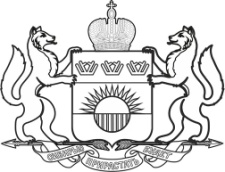 Руководителю предприятий, индивидуальному предпринимателю  УПРАВЛЕНИЕ ВЕТЕРИНАРИИТЮМЕНСКОЙ ОБЛАСТИГосударственное автономное        Учреждение Тюменской области«Викуловский межрайонный центр ветеринарии»    ул.Автомобилистов,  д.56,  с. Викулово,  627570,  тел. (34557) 2-33-91, факс (34557) 2-46-32E-mail: vikulovo_sbbg @ mail.ru_____._____ № ________________На № _______ от _________Руководителю предприятий, индивидуальному предпринимателю Руководителю предприятий, индивидуальному предпринимателю  УПРАВЛЕНИЕ ВЕТЕРИНАРИИТЮМЕНСКОЙ ОБЛАСТИГосударственное автономное        Учреждение Тюменской области«Викуловский межрайонный центр ветеринарии»    ул.Автомобилистов,  д.56,  с. Викулово,  627570,  тел. (34557) 2-33-91, факс (34557) 2-46-32E-mail: vikulovo_sbbg @ mail.ru_____._____ № ________________На № _______ от _________Руководителю предприятий, индивидуальному предпринимателю 